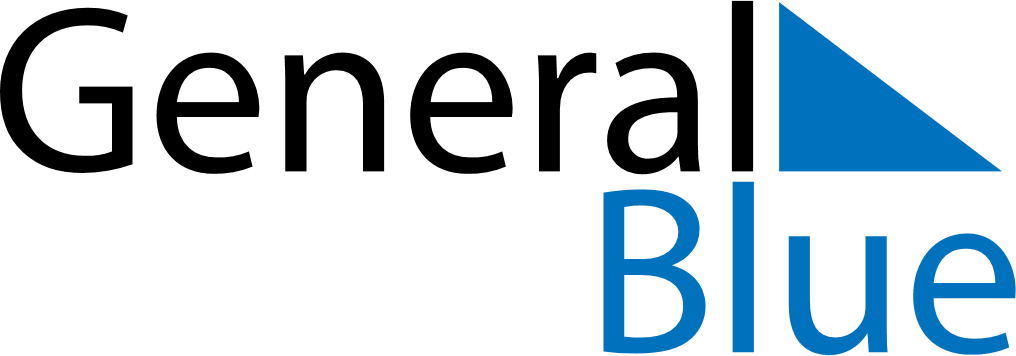 July 2022July 2022July 2022BermudaBermudaSundayMondayTuesdayWednesdayThursdayFridaySaturday123456789101112131415161718192021222324252627282930Emancipation DaySomers’ Day31